Paroisse Notre Dame de l’Espérance du Noyonnais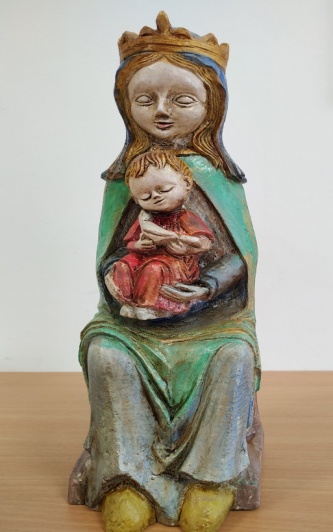 Communauté Paroissiale Oise et Matz			282, Rue de Paris 60170 Ribécourt-Dreslincourt			 09.61.30.51.96 			  paroisseoiseetmatz@gmail.comHoraire des messes« Le regard fixé sur le Christ, construisons une paroisse unie dans la diversité, suscitant des lieux de fraternité missionnaire. » Vision Pastorale - Sept 2021Messes en semaine : à prévoir ou pas ?●Lundi 9 janvier : Baptême du Seigneur●Jeudi 2 février : Présentation du Seigneur au Temple●Samedi 11 février : Notre Dame de Lourdes – pour info●Dimanche 20 mars : Saint Joseph●Samedi 25 mars : Annonciation du Seigneur – pour info●Samedi 13 mai : Notre Dame de Fatima – pour info●Mercredi 31 mai : Visitation de la Vierge Marie●Vendredi 16 juin : Sacré Cœur de Jésus Mise à jour le 18/10/2022DimancheJanvier 2023Temps de NoëlTemps de NoëlTemps de NoëlJanvier 2023Dimanche 1er  janvierSainte Marie, Mère de Dieu11h RIBÉCOURT11h RIBÉCOURTJanvier 2023Samedi 7 etDimanche 8 janvierÉpiphanie du Seigneur18h LONGUEIL ANNEL11h RIBÉCOURTJanvier 2023Temps OrdinaireTemps OrdinaireTemps OrdinaireJanvier 2023Samedi 14 etDimanche 15 janvier2e dimanche temps ordinaire18h THOUROTTE chapelle11h RIBÉCOURTMesse des famillesJanvier 2023Samedi 21 etDimanche 22 janvier 3e dimanche temps ordinaire18h DRESLINCOURT11h RIBÉCOURTJanvier 2023Samedi 28 etDimanche 29 janvier 4e dimanche temps ordinaire18h THOUROTTE chapelle11h RIBÉCOURTFévrier 2023Samedi 4 etDimanche 5 février5e dimanche temps ordinaire18h Cambronne Les Ribécourt11h RIBÉCOURTFévrier 2023Samedi 11 etDimanche 12 février6e dimanche temps ordinaire18h PIMPREZ11h RIBÉCOURTMesse des famillesFévrier 2023Samedi 18 etDimanche 19 février7e dimanche temps ordinaire18h THOUROTTE chapelle11h RIBÉCOURTFévrier 2023Samedi soirSamedi soirSamedi soirFévrier 2023Mercredi 22 févrierMercredi des cendresjour de jeûne et d’abstinence11h THOUROTTE église18h30 RIBÉCOURT11h THOUROTTE église18h30 RIBÉCOURTFévrier 2023Samedi 25 etDimanche 26 février1er  dimanche de Carême18h MACHEMONT11h RIBÉCOURTMars 2023Samedi 4 etDimanche 5 mars2e  dimanche de Carême18h THOUROTTE Chapelle11h RIBÉCOURTMars 2023Samedi 11 etDimanche 12 mars3e  dimanche de Carême18h MONTMACQ11h RIBÉCOURTMesse des famillesMars 2023Samedi 18 etDimanche 19 mars4e  dimanche de Carême18h THOUROTTE chapelle11h RIBÉCOURTMars 2023Samedi 25 etDimanche 26 mars 5e  dimanche de Carême 18h LE PLESSIS BRION11h RIBÉCOURTCHANGEMENT D’HEURE - MESSE DU SAMEDI SOIR à 18h30 + THOUROTTE égliseCHANGEMENT D’HEURE - MESSE DU SAMEDI SOIR à 18h30 + THOUROTTE égliseCHANGEMENT D’HEURE - MESSE DU SAMEDI SOIR à 18h30 + THOUROTTE égliseCHANGEMENT D’HEURE - MESSE DU SAMEDI SOIR à 18h30 + THOUROTTE égliseAvril 2023Samedi 1er etDimanche 2 avrilRAMEAUX18h THOUROTTE église11h RIBÉCOURTAvril 2023Triduum pascalTriduum pascalTriduum pascalAvril 2023Jeudi 6 avrilCène du Seigneur19h RIBÉCOURT - Messe des familles19h RIBÉCOURT - Messe des famillesAvril 2023Vendredi 7 avrilLa Passion du Christ19h MACHEMONT19h MACHEMONTAvril 2023Samedi 8 avrilVigile Pascale20h LE PLESSIS BRION20h LE PLESSIS BRIONAvril 2023Temps pascalTemps pascalTemps pascalAvril 2023Dimanche 9 avrilPâques11h RIBÉCOURT11h RIBÉCOURTAvril 2023Samedi 15 etDimanche 16 avril Divine Miséricorde18h30 MÉLICOCQ11h RIBÉCOURTAvril 2023Samedi 22  etDimanche 23 avril 3e dimanche de Pâques18h30 MONTMACQ11h RIBÉCOURTAvril 2023Samedi 29  etDimanche 30 avril 4e dimanche de Pâques18h30 Saint Léger Aux Bois11h RIBÉCOURTMai 2023Samedi 6  etDimanche 7 mai 5e dimanche de Pâques18h30 THOUROTTE église11h RIBÉCOURTMai 2023Samedi 13  etDimanche 14 mai 6e dimanche de Pâques18h30 VANDELICOURT11h RIBÉCOURT1ères CommunionsMai 2023Jeudi 18 maiAscension du Seigneur11h RIBÉCOURT11h RIBÉCOURTMai 2023Samedi 20  etDimanche 21 mai 7e dimanche de Pâques18h30 LONGUEIL ANNEL1ères Communions11h RIBÉCOURTMai 2023Samedi 27  etDimanche 28 mai Pentecôte18h30 THOUROTTE église11h RIBÉCOURTJuin 2023Samedi 3 etDimanche 4 juinSainte Trinité18h30 MAREST SUR MATZ11h RIBÉCOURTProfession FoiJuin 2023Samedi 10 etDimanche 11 juinSaint Sacrement18h30 LE PLESSIS BRION11h RIBÉCOURTJuin 2023Samedi 17 etDimanche 18 juin11e dimanche Temps Ordinaire18h30 THOUROTTE église11h RIBÉCOURTMesse de clôture catéJuin 2023Samedi 24 etDimanche 25 juin12e dimanche Temps Ordinaire18h30 Élincourt Ste Marguerite11h RIBÉCOURTJuillet 2023Samedi 1er etDimanche 2 juillet13e dimanche Temps Ordinaire18h30 THOUROTTE église10h30 LONGUEIL ANNELPardon de la batellerieJuillet 2023Dimanche 9 juillet14e dimanche Temps Ordinaire11h RIBÉCOURT11h RIBÉCOURTJuillet 2023Dimanche 16 juillet15e dimanche Temps Ordinaire11h RIBÉCOURT11h RIBÉCOURTJuillet 2023Dimanche 23 juillet16e dimanche Temps Ordinaire11h RIBÉCOURT11h RIBÉCOURTJuillet 2023Dimanche 30 juillet17e dimanche Temps Ordinaire11h RIBÉCOURT11h RIBÉCOURTAoût 2023Samedi 5 août La Transfiguration du Seigneur18h30 THOUROTTE église18h30 THOUROTTE égliseAoût 2023Samedi 12 août19e dimanche Temps Ordinaire18h30 THOUROTTE église18h30 THOUROTTE égliseAoût 2023Mardi 15 aoûtAssomption de la Vierge Marie11h RIBÉCOURT11h RIBÉCOURTAoût 2023Samedi 19 août20e dimanche Temps Ordinaire18h30 THOUROTTE église18h30 THOUROTTE égliseAoût 2023Samedi 26 août21e dimanche Temps Ordinaire18h30 THOUROTTE église18h30 THOUROTTE église